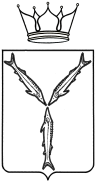 МИНИСТЕРСТВО ТРАНСПОРТА И ДОРОЖНОГО ХОЗЯЙСТВАСАРАТОВСКОЙ ОБЛАСТИП Р И К А Зот _______________ № _______________г. Саратов1. Установить межмуниципальный маршрут регулярных перевозок пригородного сообщения по нерегулируемым тарифам «Саратов (ЦКР) – 
с. Идолга – р.п. Татищево». Данному маршруту регулярных перевозок пригородного сообщения присвоить регистрационный номер маршрута 
62 – МПС, порядковый номер маршрута – 244.2. Установить следующий путь следования транспортных средств по межмуниципальному маршруту регулярных перевозок пригородного сообщения № 244 «Саратов (ЦКР) – с. Идолга – р.п. Татищево»:в прямом направлении:- от начального остановочного пункта «Саратов (ЦКР)» по улицам Большая Горная, Университетская, Соколовая, Шехурдина, Московское шоссе далее далее по автомобильной дороге 
Р-158 «Нижний Новгород - Арзамас - Саранск - Исса - Пенза – Саратов» через с. Широкое Татищевского муниципального района, далее по автомобильной дороге автоподъезд к с. Идолга от автомобильной дороги 
Р-158 «Нижний Новгород - Арзамас - Саранск - Исса - Пенза – Саратов» через с. Идолга (по улицам Центральная, Вокзальная), далее по автомобильной дороге «Татищево - Идолга – Слепцовка» в р.п. Татищево по улицам Лапшова, Чапаева до конечного остановочного пункта «Татищево»;в обратном направлении:	- от конечного остановочного пункта «Татищево» по улицам Чапаева, Лапшова далее по автомобильной дороге «Татищево - Идолга – Слепцовка» через с. Идолга (по улицам Вокзальная, Центральная) далее по автомобильной дороге автоподъезд к с. Идолга от автомобильной дороги      Р-158 «Нижний Новгород - Арзамас - Саранск - Исса - Пенза – Саратов» далее по автомобильной дороге Р-158 «Нижний Новгород - Арзамас - Саранск - Исса - Пенза – Саратов» через с. Широкое Татищевского муниципального района в г. Саратов (по Московскому шоссе, улицам Шехурдина, Соколовая, Танкистов) до начального остановочного пункта «Саратов (ЦКР)».Установить в пути следования транспортных средств по межмуниципальному маршруту регулярных перевозок пригородного сообщения № 244 «Саратов (ЦКР) – с. Идолга – р.п. Татищево» следующие остановочные пункты:- «Саратов (ЦКР)»;- «СНИИМ»;- «ВСО»;- «Елшанка»;- «Сторожевка»;- «Широкое»;- «Большая Каменка пов.»;- «Идолга»;- «Татищево».4. Установить максимальное количество транспортных средств, которое допускается использовать для перевозок пассажиров и багажа по маршруту, в количестве  транспортных средств (автобусов) малого класса – 
1 единица.5. Отделу организации транспортного обслуживания всеми видами пассажирского транспорта, включая такси управления транспорта 
включить сведения об установленном межмуниципальном маршруте в реестр межмуниципальных маршрутов регулярных перевозок в 
Саратовской области в течение 5 рабочих дней со дня издания настоящего приказа.6. Контроль за исполнением настоящего приказа возложить на заместителя министра Козаченко И.А.Министр										          А.В. ПетаевПроект приказа министерства транспорта и дорожного хозяйства «Об установлении межмуниципального маршрута регулярных перевозок пригородного сообщения № 244 «Саратов (ЦКР) – с. Идолга – р.п. Татищево». Заключения по результатам независимой антикоррупционной экспертизы принимаются в рабочее время с 07.12.2022 г. по 13.12.2022 г.: на бумажном носителе – по адресу: г. Саратов, 
ул. 1-я Садовая, 104; электронной почтой – на адрес: SavoninVD@saratov.gov.ru; факсом - по номеру: 24-61-36. Телефон для справок по вопросам представления заключений по результатам независимой антикоррупционной экспертизы: 24-61-04.Об установлении межмуниципального               маршрута регулярных перевозок 
пригородного сообщения 
№ 244 «Саратов (ЦКР) – с. Идолга – р.п. Татищево»В соответствии со статьей 12 Федерального закона от 13 июля 
2015 года № 220-ФЗ «Об организации регулярных перевозок пассажиров и багажа автомобильным транспортом и городским наземным электрическим транспортом в Российской Федерации и о внесении изменений в отдельные законодательные акты Российской Федерации», статьей 4 Закона Саратовской области от 28 марта 2016 года № 31-ЗСО «Об отдельных вопросах организации регулярных перевозок пассажиров и багажа автомобильным транспортом и городским наземным электрическим транспортом в Саратовской области» и постановлением Правительства Саратовской области от 13 апреля 2017 года № 180-П «О порядке установления, изменения и отмены межмуниципальных маршрутов регулярных перевозок на территории области», ПРИКАЗЫВАЮ: